Journal/Expense Transfer Request Support SchedulesPlease provide the data elements on the following Journal/Expense Transfer Request Support Schedule.  The schedule is a useful tool in ensuring expense transfers are being processed in accordance with the Campus Budget Module (CBM) or based on the original expense details.  We encourage all areas to minimize the need for expense transfers by, where possible, initiating the expense on the applicable account.With the exception of Capital Construction Billing requests received from the CPDC area, requirements are applicable to:Transfer requests in excess of $25,000 All transactions where a deficit will be created in an IFR accountDetail support required when moving expenses from one account in instances where the original account was incorrectly used.  The same object code from the original transaction must be used in the correction entry.Important items to remember when requesting a Journal/Expense transfer:All transfers are submitted on a Journal Transfer Template.All transfers over $25,000 must include a Journal Expense Transfer Request Support Schedule.Utilize the object code list located on the Accounting website and on the Journal Transfer Template.Do not cross object codes – the same object code must be used for the debit and credit accounts.The expense being moved must exist on the account.  Detail transaction support is required.Charge appropriate expenses to accounts (i.e. Student Fees, Service Centers, Special Appropriations are restricted to certain expenses).The Journal Transfer Template and Journal/Expense Transfer Request Back-Up Template is used for appropriated (State, IFR, SUTRA, HIFR, DIFR) expense transfers only.Be cognizant of lapsing deadlines when processing expense transfers.Equivalent Expense Transfers - We are required to match the budget in CBM to the transfer.  Transfers between accounts must be made consistent with how they were budgeted in the Campus Budget Module (CBM) at the object code level.All NEGATIVE BUDGETED amounts must be identified with each transaction; please provide the GL Class from the Campus Budget Module (CBM).All NEGATIVE BUDGETED amounts must include the corresponding ‘N’ valueWe cannot cross object codes at the budget / journal expense level.  This requires the transactions to properly match – if the transaction was budgeted in PSR – the expenditure transaction must move PSR, TS to move TS and OTPS to move OTPSJournal/Expense Transfer Request SupportIs this an equivalent expense transfer  Yes _______ No __________If yes – please provide the CBM GL Class from CBM ________  Amount in CBM __________________1) Please provide available balance(s) from SUNY BI in the below excel grid to analyze the relevant accounts and the effect of the Journal Transfer after it has been processed.  Encumbrances are included in the available balances. Please NOTE that screenshots of available balances are requested in the section 2 on the following page.  *Embedded Excel Sheet below:  Double click to enter data; to ungroup columns, click “2” at the top left corner of the spreadsheet; to regroup columns, click “1” at the top left corner of the spreadsheet.2) Please provide the accrued cash balance in the boxes below for all accounts effected that are in a cash or uncommitted cash deficit before and/or after the requested journal transfer is processed.  Please include the breakout and back-up of current assets and liabilities included in the accrued cash balance for each account.   Attach additional sheets if necessary *Embedded Excel Sheets below:  Double click to enter data.  3) For Equivalent Expense Transfers - Please provide the corresponding N value and include the value in the first character of the line description of the Journal Transfer Description.  The Following are valid values for the crosswalk from CBM to N value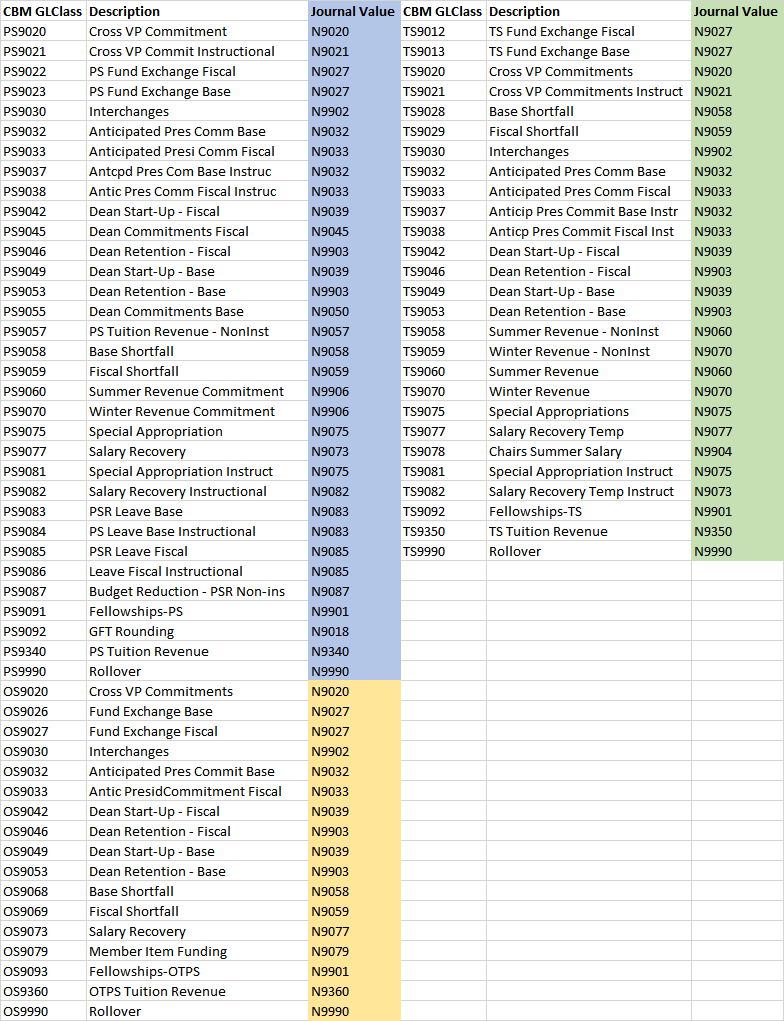 DateRequester:Department:VP Area:Cross VP Transfer: YES(indicate with an 'X')NO